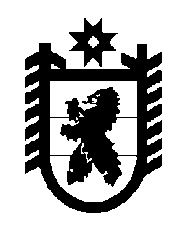 Российская Федерация Республика Карелия    УКАЗГЛАВЫ РЕСПУБЛИКИ КАРЕЛИЯО награждении государственными наградами Республики КарелияЗа заслуги перед республикой и добросовестный труд наградить ПОЧЕТНОЙ ГРАМОТОЙ РЕСПУБЛИКИ КАРЕЛИЯАЙВАЗОВА Юрия Васильевича – исполнительного директора открытого акционерного общества «Кондопога».  Глава Республики  Карелия                                                                       А.П. Худилайненг. Петрозаводск14 сентября  2016 года№ 119  